CHARGES AND REMISSIONSContents 	Aims 	Legislation and guidance 	Definitions 	Roles and responsibilities 	Where charges cannot be made 	Where charges can be made 	Voluntary contributions 	Activities we charge for 	Remissions Monitoring arrangements1. AimsOur school aims to:Have a robust, clear processes in place for charging and remissionsClearly set out the types of activity that can be charged for and when charges will be made2. Legislation and guidanceThis policy is based on advice from the Department for Education (DfE) on charging for school activities and the Education Act 1996.  Sections 449-462 of which set out the law on charging for school activities in England.3. DefinitionsCharge: 	A fee payable for specifically defined activitiesRemission: 	The cancellation of a charge which would normally be payable4. Roles and responsibilitiesThe governing bodyThe governing body has overall responsibility for approving the charging and remissions policy, but can delegate this to a committee, an individual governor or the head teacher.Responsibility for approving the charging and remissions policy has been delegated to the Finance and Personnel Committee.Head teachersThe head teacher is responsible for ensuring staff are familiar with the charging and remissions policy, and that it is being applied consistently.Staff Staff are responsible for:Implementing the charging and remissions policy consistentlyNotifying the head teacher of any specific circumstances which they are unsure about or where they are not certain if the policy applies.The school will provide staff with appropriate training in relation to this policy and its implementation.ParentsParents are expected to notify staff or the head teacher of any concerns or queries regarding the charging and remissions policy.5. Where charges cannot be madeBelow we set out what we cannot charge for:EducationAdmissions applicationsEducation provided during school hours (including the supply of any materials, books, instruments or other equipment)Education provided outside school hours if it is part of:The national curriculumA syllabus for a prescribed public examination that the pupil is being prepared for at the schoolReligious educationInstrumental or vocal tuition, for pupils learning individually or in groups, unless the tuition is provided at the request of the pupils parentEntry for a prescribed public examination if the pupil has been prepared for it at schoolExamination re-sit(s) if the pupil is being prepared for the re-sit(s) at the schoolTransportTransporting registered pupils to or from the schools premises, where the local authority has a statutory obligation to provide transportTransporting registered pupils to other premises where the governing body or local authority has arranged for pupils to be educatedTransport that enables a pupil to meet and examination requirement when he or she has been prepared for that examination at the schoolTransport provided in connection with an educational visitResidential visitsEducation provided on any visit that takes place during school hoursEducation provided on any visit that takes place outside school hours is it is part of:The national curriculumA syllabus for a prescribed public examination that the pupil is being prepared for at the schoolReligious educationSupply teachers to cover for those teachers who are absent from school accompanying pupils on a residential visit6. Where charges can be madeBelow we set out what we can charge for:EducationAny material, book, instruments or equipment, where the child’s parent wishes him or her to own themOptional extras (see below)Music and vocal tuition, in limited circumstancesCertain early years provisionCommunity facilitiesWe are able to charge for activities known as “optional extras”.  In these cases, schools can charge for providing materials, books, instruments or equipment.  The following are optional extras:Education provided outside of school time that is not part of:The national curriculumA syllabus for a prescribed public examination that the pupil is being prepared for at the schoolReligious educationExamination entry fee(s) if the registered pupil has not been prepared for the examination(s) at the schoolTransport (other than transport that is required to take the pupil to school or to the other premises where the local authority or governing body has arranged for the pupil to be provided with educationBoard and lodging for a pupil on a residential visitExtended day services offered to pupils (such as breakfast clubs, after school clubs, tea and supervised homework sessions)When calculating the cost of optional extras, an amount may be included in relation to:Any materials, books, instruments or equipment provided in connection with the optional extraThe cost of buildings and accommodationNon-teaching staffTeaching staff engaged under contracts for services purely to provide an optional extra (including supply teachers engaged specifically to provide the optional extra)The cost, or an appropriate proportion of costs, for teaching staff employed to provide tuition in playing a musical instrument, or vocal tuition, where the tuition is an optional extraAny charge made in respect of individual pupils will not be greater than the actual cost of providing the optional extra activity, divided equally by the number of pupils participating.Any charge will not include an element of subsidy for any other pupils who wish to take part in the activity but whose parents are unwilling or unable to pay the full charge.In cases where a small proportion of the activity takes place during school hours, the charge cannot include the cost of alternative provision for those pupils who do not wish to participate.Parental agreement is necessary for the provision of an optional extra which is to be charged for.Music tuitionSchools can charge for vocal or instrumental tuition provided either individually or to groups of pupils, provided that the tuition is provided at the request of the pupil’s parent.Charges may not exceed the cost of the provision, including the cost of the staff giving the tuitionCharges cannot be made:If the teaching is an essential part of the national curriculumIf the teaching is provided under the first access to the Key Stage 2 instrumental and vocal tuition programmeFor a pupil who is looked after by a local authorityResidential visitsWe can charge for board and lodging on residential visits, but the charge must not exceed the actual costPublication ChargesIn line with our Freedom of Information Policy, charges can be made to cover the cost of hard copy requests of school policies and other materials available on our school website.  Charges will not be in excess of costs incurred by the school.  Charges will cover the cost of printing and postage where required.  Please read our FOI Policy for full details.
7. Voluntary contributionsAs an exception to the requirements set out in section 5 of this policy, the school is able to ask for voluntary contributions from parents to fund activities during school hours which would not otherwise be possibleSome activities for which the school may ask parents for voluntary contributions include school trips, visitors to school or visits to the theatreThere is no obligation for parents to make any contribution, and no child will be excluded from an activity if their parents are unwilling or unable to pay.If the school is unable to raise enough funds for an activity or visit then it will be cancelled.8. Activities we charge forThe school will charge for the following activities:Breakfast club:	A nominal fee will be charged  to cover food costsMusic tuition: 		A fee will be charged to pay for the tutor (this cost is set by the tutor)For regular activities, the charges for each activity will be determined by the governing body and reviewed in June each year.  Parents will be informed of the charges for the coming year in July each year.9. RemissionsIn some circumstances the school may not charge for items or activities set out in sections 6 and 8 of this policy or may offer a reduced cost.  This will be at the discretion of the governing body and will depend on the activity in question.Remissions for residential visitsParents who can prove they are in receipt of any of the following benefits will receive a reduction in the cost of board and lodging for residential visits:Income supportIncome-based jobseekers allowanceIncome-related employment and support allowanceSupport under part VI of the immigration and asylum act 1999The guaranteed element of pension creditChild tax credit (provided that working tax credit is not also received and the family’s annual gross income does not exceed £16,190)Working tax credit run-on (this is paid for 4 weeks after and individual stops qualifying for working tax credit)Universal credit (if the application was made on or after 1 April 2018, the family’s income must be less than £7400 per year – after tax and not including any benefits)To request assistance, parents should contact Chris Pass (School Business Manager) cpass@dale.derby.sch.uk , via the school Office or tel:01332 760070.10. Monitoring arrangementsThe School Business Manager monitors charges and remissions, and ensures these comply with this policy.This policy will be reviewed annually.Appendix ACharges and RemissionsResidential school trips support for families in receipt of Pupil Premium (see Section 9 of this policy) - parents to fund 80% of overall costs, school to fund 20% of overall trip.School trips – parental contribution to school tripPassport/visa application - £5 Book bags – £5.45School jumper – £9.55School cardigan – £10.55PE bag – £4.35Sun cream (provided by the school) - £1 per yearHoliday clubs - £2.00 per dayLost/damaged library books – price according to replacement valueLost/damaged reading scheme books - £7Deliberate damage to school property – price according to replacement valueBreakfast club - £2 per daySnack money - £33 per year/ £11 per termSchool meals (pupils) - £2.30School meals (staff) - £3.50Duty meal - £1 (for further details on the expectations during a duty meal, see Staff Handbook)Telephone – Please inform the SBM if you have made a call for personal reasons.  The call will be charged at cost as per the itemised billPhotocopying – 10p per mono print, 20p per colour printLost lanyards and photo ID - £5Lost key fobs - £5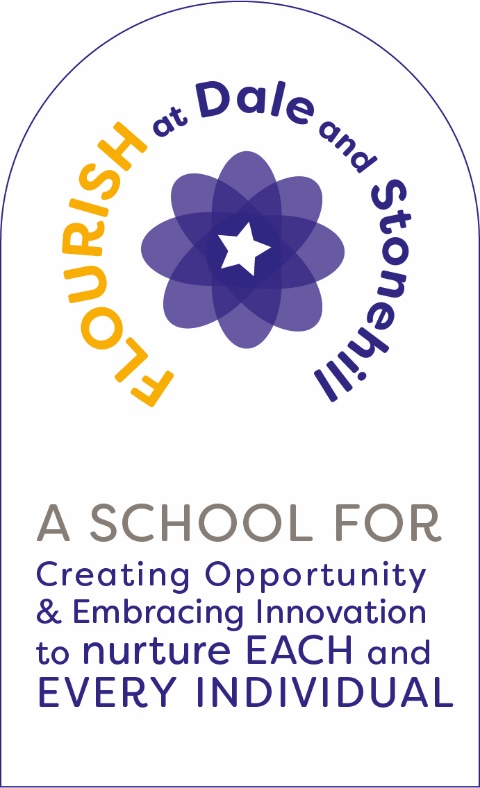 